На основу члана 59 .Став 1 .тачка 20 Статута града Кикинде (Службени лист града Кикинде број 4/19) и Одлуке о буџету града Кикинде (Службени лист града Кикинде број 32/2022) на седници Градског већа одржаној дана 21. 12. 2022. године, донело је следећи:З А К Љ У Ч А Ко расписивању Конкурса за расподелу средстава из буџета Града Кикинда за 2023. годину 		           за суфинансирање -ПОСЕБНИХ ПРОГРАМА-(програми/пројекти спортских клубова/удружења/организација који својим     	  	           квалитетом доприносе развоју, унапређењу и афирмацији спорта)и расписуjе
ЈАВНИ КОНКУРСза расподелу средстава из буџета Града Кикиндеза 2023. годину за суфинансирање-ПОСЕБНИХ ПРОГРАМА-(програми/пројекти спортских клубова/удружења/организација који својим квалитетом доприносе развоју, унапређењу и афирмацији спорта)	Јавни Конкурс -ПОСЕБНИ ПРОГРАМИ- се односи на средства из буџета Града Кикинде опредељена за програме/проjекте из следећих области:1. изградња, одржавање и опремање спортских објеката на територији јединице локалне самоуправе, а посебно јавних спортских терена у стамбеним насељима или у њиховој близини и школских спортских објеката и набавка спортске опреме и реквизита; 2. организација спортских такмичења од посебног значаја за Град; 3. обезбеђење услова и организовање спортских кампова за спортски развој талентованих спортиста и унапређење квалитета стручног рада са њима; 4. учешће спортских организација са територије Града у домаћим и европским клупским такмичењима; 5. унапређење заштите здравља спортиста и обезбеђивање адекватног спортско-здравственог образовања спортиста, посебно младих, укључујући и антидопинг образовање; 6. спречавање негативних појава у спорту (допинг, насиље и недолично понашање, намештање спортских резултата и др.); 	7. рационално и наменско коришћење спортских сала и спортских објеката у државној својини чији је корисник Град и спортских објеката у својини Града кроз одобравање њиховог коришћења за спортске активности и доделу термина за тренирање учесницима у систему спорта; 8. награде и признања за постигнуте спортске резултате и допринос развоју спорта. 	Спортским клубовима/организацијама/удружењима дозвољава се достављање два и више предлога посебног програма, али највише један може бити одобрен и то повољнији по избору подносиоца предлога. 	Градско веће ће одлуком о одобравању средстава по овом конкурсу одредити којим делом, односно износом ће програм бити финансиран. Носилац програма је дужан да у року од 30 дана од дана одобравања средстава усклади свој програм са износом расположивих средстава.УСЛОВИПраво учешћа на овом Јавном Конкурсу  имају спортски клубови/удружења/организације: - који су оправдали добијена средства  по свим основама за предходну годину (ако су им средства била одобрена);- који су ускладили свој статут са Законом о спорту из 2016. године.Носилац програма мора:да буде регистрован у складу са законом; да искључиво или претежно послује на недобитној основи, ако Законом о спорту није другачије одређено;да је директно одговоран за припрему и извођење програма; да је претходно обављао делатност најмање годину дана;да је са успехом реализовао претходно одобрене програме;да испуњава, у складу са Законом о спорту, прописане услове за обављање спортских активности и делатности које су у вези са предлогом програма; располаже капацитетима за реализацију програма, демонстриране кроз  адекватне референце;да је члан националног гранског спортског савеза преко кога се остварује општи интерес у одговарајућој грани спорта, у складу са чланом 120. став 2. тачка 1. Закона о спорту.Носилац програма не може да: буде у поступку ликвидације, стечаја и под привременом забраном обављања делатности; има блокаду пословног рачуна, пореске дугове или дугове према организацијама социјалног осигурања; буде у последње две године правноснажном одлуком кажњен за прекршај или привредни преступ у вези са његовом делатношћу.Спортски клубови /удружења / организације којима средства буду одобрена морају да:- целокупни износ добијен Конкурсом оправдају најкасније 15 дана након спроведене активности за коју су средства одобрена. Ако спортски клуб / удружење / организација то не учини на време изгубиће могућност да следеће године конкурише по било ком основу за суфинасирање од стране локалне самоуправе и локална самоуправа ће покренути поступак за повраћај исплаћених средстава која нису оправдана;- средства која правдају, оправдају на начин како је то објашњено у Уговору који ће бити потписан на основу овог Конкурса, а у складу са одредбама и правилностима финансијског пословања;- одобрена средства утроше искључиво за намену за коју су одобрена и у друге намене и сврхе их не могу користити;- у случају да се не утроше сва одобрена средства, преостали износ уплате на исти жиро рачун града Кикинда са кога су средства им уплаћена- Одобрена средства ће бити исплаћена из Буџета града Кикинде, а највећи износ који може бити одобрен по једном пројекту је 200.000,00 динара. - Резултати овог Конкурса биће објављени на сајту Града Кикинда.- Спортски клубови/удружења/организације и појединци који конкуришу на овај Конкурс не могу за истом основу конкурисати и остварити средства из буџета републике, покрајине или града;- Спортски клубови/удружења/организације и појединци који не конкуришу на овај Конкурс, неће у предстојећој 2021. години бити финансирани из буџета Града Кикинда по накнадним захтевима за наведене програме/пројекте.2. ИЗНОС И НАМЕНА СРЕДСТАВАСредства у износу од 2.500.000,00 динара су обезбеђена Одлуком о буџету Града Кикинда (Службени лист града Кикинда 32/2022 од 20. 12. 2022.године).	Средства по овом конкурсу ће се расподелити  за суфинансирање -ПОСЕБНИХ ПРОГРАМА(програми/пројекти спортских клубова/удружења/организација који својим квалитетом доприносе развоју, унапређењу и афирмацији спорта), а у складу са важећим Правилником о одобравању и финансирању програма којим се остварују потребе и интереси грађана у области спорта у граду Кикинди и Правилником о категоризацији и вредновању програма спортских клубова/удружења/организација и стручњака града Кикинде.	НАМЕНА СРЕДСТАВА1. Изградња, одржавање и опремање спортских објеката на територији јединице локалне самоуправе, а посебно јавних спортских терена у стамбеним насељима или у њиховој близини и школских спортских објеката, и набавку спортске опреме и реквизита; 	Критеријуми који ће се узети у обзир приликом разматрања поднетих пријава на Конкурс по овој основи су:- да ли је спортски клуб/удружење/организација био корисник буџетских средстава по овом основу у предходној 2022.години;- да ли спортски клуб/удружење/организација има бесплатно на располагању коришћење спортске инфраструктуре за чију изградњу/опремање/реконструкцију конкурише за спровођење тренажног процеса и такмичења;- да ли постоје основни такмичарски услови (да је у складу са домаћим стандардима за ту спортску грану) за спровођење тренажног процеса и такмичења на локацији која је пријављена путем овог Конкурса.- коме је намењена спортска опрема и реквизити и мање реконструкције спортске инфраструктуре и за шта ће се користити;	Подаци о спортском објекту/опреми који се гради/одржава:назив спортског објекталокација – насеље, адреса, број катастарске парцеле и КОврста спортског објекта (затворени спортски објекат, отворени спортски објекат, јавни спортски објекат, школски спортски објекат)површина спортског објекта (укупна и по деловима)категорија спортског објекта према Нацоналној категоризацији спортских објекатаимовинско правни статус земљишта/спортског објекта (власник)спортске и друге организације које користе спортски објекаткорисници спортског објекта (број спортиста и број гледалаца, просечна година старости спортиста корисника, број сати коришћења)да ли спортски објекат испуњава прописане услове, у складу са Законом о спорту, за обављање спортских активности и делатности на њему (ближе описати испуњеност услова)?да ли је спортски објекат уписан у матичну евиденцији код Завода за спорт и медицину спорта Републике Србије, у складу са Законом о спорту?степен изграђености (%) – код објеката у изградњида ли је урбанистичким условима предвиђена могућност изградње спортског објекта на наведеној локацији;	Уколико се ради о набавци спортске опреме и реквизита:коме су опрема или реквизити намењени,сврха/наменаСпортски клубови/удружења/организације који конкуришу за средства по овој основи потребно је да поднесу следећу документацију:Апликациони формулар – ПРЕДЛОГ ПОСЕБНОГ  ПРОГРАМА КОЈИМ СЕ ОСТВАРУЈУ ПОТРЕБЕ И ИНТЕРЕСИ ГРАЂАНА  У ОБЛАСТИ СПОРТА КРОЗ ИЗГРАДЊУ, ОПРЕМАЊЕ И ОДРЖАВАЊЕ СПОРТСКИХ ОБЈЕКАТА И НАБАВКУ СПОРТСКЕ ОПРЕМЕ И РЕКВИЗИТАКопија решења АПР о усвајању статута усклађеног са Законом о спорту 2016.Изјава о партнерству, ако се програм реализује удружено са другом организацијом.Потврда спортског инспектора о испуњености услова ( уколико је поседујете);2. Организација спортских такмичења од посебног значаја за Град;	Критеријуми који ће се узети у обзир приликом разматрања поднетих пријава на Конкурс по овој основи су:- да ли је спортски клуб/удружење/организација био корисник буџетских средстава по овом основу у предходној 2022. години.- колико година уназад се организује конкретна спортска манифестација;- ранг манифестације (локални, регионални, републички, међународни);- реални значај спортске манифестације за развој, унапређење и афирмацију спортске гране у локалној средини;- узраст учесника спортске манифестације;- број учесника на спортској манифестацији;- број регија, земаља заступљеих преко учесника манифестације.Спортски клубови/удружења/организације који конкуришу за средства по овој основи потребно је да поднесу следећу документацију:Апликациони формулар – ПРЕДЛОГ ПОСЕБНОГ  ПРОГРАМА КОЈИМ СЕ ОСТВАРУЈУ ПОТРЕБЕ И ИНТЕРЕСИ ГРАЂАНА  У ОБЛАСТИ СПОРТА КРОЗ ОРГАНИЗАЦИЈУ СПОРТСКИХ ТАКМИЧЕЊА ОД ПОСЕБНОГ ЗНАЧАЈА ЗА ГРАДКопија решења АПР о усвајању статута усклађеног са Законом о спорту 2016Сагласност националног гранског савеза уколико је такмичење балканског, европског или светског ранга.Потврда спортског инспектора о испуњености услова за рад.3. Обезбеђење услова и организовање спортских кампова за спортски развој талентованих спортиста и унапређење квалитета стручног рада са њима; 	Критеријуми који ће се узети у обзир приликом разматрања поднетих пријава на Конкурс по овој основи су:- да ли је спортски клуб/удружење/организација био корисник буџетских средстава по овом основу у предходној 2022. години.- да ли је спортски клуб/удружење/организација био корисник буџетских средстава преко –годишњих / редовних програма - (основне програмске активности) за 2021. годину; - колико година уназад се организује конкретни спортски камп;- реални значај спортског кампа за развој, унапређење и афирмацију спортске гране у локалној средини;- узраст учесника спортског кампа;- број учесника спортског кампа;- ранг кампа (локални, регионални, републички, међународни);- број регија, земаља заступљених преко учесника кампа;Спортски клубови/удружења/организације који конкуришу за средства по овој основи потребно је да поднесу следећу документацију:Апликациони формулар – ПРЕДЛОГ ПОСЕБНОГ  ПРОГРАМА КОЈИМ СЕ ОСТВАРУЈУ ПОТРЕБЕ И ИНТЕРЕСИ ГРАЂАНА  У ОБЛАСТИ СПОРТА КРОЗ ОБЕЗБЕЊЕ УСЛОВА И ОРГАНИЗОВАЊЕ СПОРТСКИХ КАМПОВА ЗА СПОРТСКИ РАЗВОЈ ТАЛЕНТОВАНИХ СПОРТИСТА И УНАПРЕЂЕЊЕ КВАЛИТЕТА СТРУЧНОГ РАДА СА ЊИМАКопија решења АПР о усвајању статута усклађеног са Законом о спорту 2016.Потврда спортског инспектора о испуњености услова ( уколико је поседујете);4. Учешће спортских организација са територије Града у домаћим и европским клупским такмичењима; 	Критеријуми који ће се узети у обзир приликом разматрања поднетих пријава на Конкурс по овој основи су:- да ли је спортски клуб/удружење/организација био корисник буџетских средстава по овом основу у предходној 2022. години; - коме је намењена реализација овог програма/пројекта; - ранг такмичења за које се конкурише (локални, регионални, републички, међународни);- узраст и број учесника у овом програму/пројекту;- реални значај програма/пројекта за развој, унапређење и афирмацију спорта Града Кикинда;- колико година уназад се организује овај програм/пројекат.Спортски клубови/удружења/организације који конкуришу за средства по овој основи потребно је да поднесу следећу документацију:Апликациони формулар – ПРЕДЛОГ ПОСЕБНОГ  ПРОГРАМА КОЈИМ СЕ ОСТВАРУЈУ ПОТРЕБЕ И ИНТЕРЕСИ ГРАЂАНА  У ОБЛАСТИ СПОРТА КРОЗ УЧЕШЋЕ СПОРТСКИХ ОРГАНИЗАЦИЈА СА ТЕРИТОРИЈЕ ГРАДА У ДОМАЋИМ И ЕВРОПСКИМ КЛУПСКИМ ТАКМИЧЕЊИМАКопија решења АПР о усвајању статута усклађеног са Законом о спорту 2016.Потврда спортског инспектора о испуњености услова за рад.5. Унапређење заштите здравља спортиста и обезбеђивање адекватног спортско-здравственог образовања спортиста, посебно младих, укључујући и антидопинг образовање; 	Критеријуми који ће се узети у обзир приликом разматрања поднетих пријава на Конкурс по овој основи су:- да ли је спортски клуб/удружење/организација био корисник буџетских средстава по овом основу у предходној 2022. години; - узраст и број учесника у овом програму/пројекту;- реални значај програма/пројекта за развој, унапређење здравља спортиста;- колико година уназад се организује овај програм/пројекат.	Спортски клубови/удружења/организације који конкуришу за средства по овој основи потребно је да поднесу следећу документацију:Апликациони формулар – ПРЕДЛОГ ПОСЕБНОГ  ПРОГРАМА КОЈИМ СЕ ОСТВАРУЈУ ПОТРЕБЕ И ИНТЕРЕСИ ГРАЂАНА  У ОБЛАСТИ СПОРТА КРОЗ УНАПРЕЂЕЊЕ ЗАШТИТЕ ЗДРАВЉА СПОРТИСТА И ОБЕЗБЕЂИВАЊЕ АДЕКВАТНОГ СПОРТСКО-ЗДРАВСТВЕНОГ ОБРАЗОВАЊА СПОРТИСТА, ПОСЕБНО МЛАДИХ, УКЉУЧУЈУЋИ И АНТОДОПИНГ ОБРАЗОВАЊЕКопија решења АПР о усвајању статута усклађеног са Законом о спорту 2016.Потврда спортског инспектора о испуњености услова за рад.6. Спречавање негативних појава у спорту (допинг, насиље и недолично понашање, намештање спортских резултата и др.); 	Критеријуми који ће се узети у обзир приликом разматрања поднетих пријава на Конкурс по овој основи су:на коју циљну популацију се односи предложени програм;која је врста програма Спортски клубови/удружења/организације који конкуришу за средства по овој основи потребно је да поднесу следећу документацију:Апликациони формулар – ПРЕДЛОГ ПОСЕБНОГ  ПРОГРАМА КОЈИМ СЕ ОСТВАРУЈУ ПОТРЕБЕ И ИНТЕРЕСИ ГРАЂАНА  У ОБЛАСТИ СПОРТА КРОЗ СПРЕЧАВАЊЕ НЕГАТИВНИХ ПОЈАВА У СПОРТУКопију решења АПР о усвајању статута усклађеног са Законом о спорту 2016.Потврда спортског инспектора о испуњености услова за рад.7. Рационално и наменско коришћење спортских сала и спортских објеката у државној својини чији је корисник Град и спортских објеката у својини Града кроз одобравање њиховог коришћења за спортске активности и доделу термина за тренирање учесницима у систему спорта; 	Критеријуми који ће се узети у обзир приликом разматрања поднетих пријава на Конкурс по овој основи су:на коју циљну популацију се односи предложени програм;која је врста програма – намена средстава;Спортски клубови/удружења/организације који конкуришу за средства по овој основи потребно је да поднесу следећу документацију:Апликациони формулар – ПРЕДЛОГ ПОСЕБНОГ  ПРОГРАМА КОЈИМ СЕ ОСТВАРУЈУ ПОТРЕБЕ И ИНТЕРЕСИ ГРАЂАНА  У ОБЛАСТИ СПОРТА КРОЗ РАЦИОНАЛНО И НАМЕНСКО КОРИШЋЕЊЕ СПОРТСКИХ САЛА И СПОРТСКИХ ОБЈЕКАТА У ДРЖАВНОЈ СВОЈИНИ ЧИЈИ ЈЕ КОРИСНИК ГРАД КИКИНДА И СПОРТСКИХ ОБЈЕКАТА У СВОЈИНИ ГРАДА КРОЗ ОДОБРАВАЊЕ ЊИХОВОГ КОРИШЋЕЊА ЗА СПОРТСКЕ АКТИВНОСТИ И ДОДЕЛУ ТЕРМИНА ЗА ТРЕНИРАЊЕ УЧЕСНИЦИМА У СИСТЕМУ СПОРТАКопија решења АПР о усвајању статута усклађеног са Законом о спорту 2016.Потврда спортског инспектора о испуњености услова за рад.8. Награде и признања за постигнуте спортске резултате и допринос развоју спорта. 	Критеријуми који ће се узети у обзир приликом разматрања поднетих пријава на Конкурс по овој основи су:Врста и ранг оствареног резултата.Спортски клубови/удружења/организације који конкуришу за средства по овој основи потребно је да поднесу следећу документацију:Апликациони формулар – ПРЕДЛОГ ПОСЕБНОГ  ПРОГРАМА КОЈИМ СЕ ОСТВАРУЈУ ПОТРЕБЕ И ИНТЕРЕСИ ГРАЂАНА  У ОБЛАСТИ СПОРТА КРОЗ ДОДЕЛУ НАГРАДА И ПРИЗНАЊА ЗА ПОСТИГНУТЕ СПОРТСКЕ РЕЗУЛТАТЕ И ДОПРИНОС РАЗВОЈУ СПОРТАКопија решења АПР о усвајању статута усклађеног са Законом о спорту 2016.Потврда спортског инспектора о испуњености услова за рад.Напомена:Потребну документацију доставити у два (2) примерка (1 оригинал + 1 фотокопија оригинала-два одвојена комплета документације у једној коверти).Стручна комисија Спортског савеза Кикинде има право и могућност да за предлоге програма код којих постоји потреба за додатним информацијама или корекцију  тражи додатно објашњење или корекцију  од предлагача, односно носиоца програма.Стручна комисија Спортског савеза Кикинде може о одређеном питању да прибави стручно мишљење од стране истакнутих стручњака или одговарајућих институција и организација.3. НАЧИН ПРИЈАВЉИВАЊАПотребну документацију доставити у два (2) примерка (1 оригинал + 1 фотокопије оригинала два одвојена комплета документације у једној коверти).Пријаве се подносе до 29. 12. 2022. године. Пријаве се подносе у:Спортском савезу Кикинде  Кикинде - у затвореној коверти која на предњој страни мора имати најмање следеће податке:
1) Назив и адресу примаоца – Спортски савез Кикинде Кикинде -, Трг српских добровољаца 172) пун назив јавног конкурса; (за ЈАВНИ КОНКУРС – ПОСЕБНИ ПРОГРАМИ- (навести област на коју се програмодноси),3) назив подносиоца предлога;
4) адресу подносиоца предлога;
5) назив програма (из апликационог формулара део 2/1.1.)
6) ознаку: „Не отварати ” или поштом, са пуном адресом примаоца: Трг Српских Добровољаца 17, 23300 Кикинда, Спортски савез Кикинде-Непотпуне и неблаговремене пријаве неће се разматрати.-Комплетна конкурсна документација се може преузети на сајту Града Кикинда и на сајту Спортског савеза Кикинде.-Горе наведени Јавни Конкурс биће објављен на сајту Града Кикинде.       ПРЕДСЕДНИК ГРАДСКОГ ВЕЋА                   Никола Лукач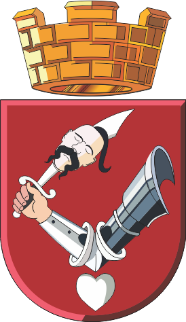 Република СрбијаАутономна покрајина ВојводинаГРАД КИКИНДАГРАДСКО ВЕЋЕБрој: II -  06- 52 /2022. године                         Дана: 21.12.2022. године                                К и к и н д аТрг српских добровољаца 12, 23300 Кикинда, тел 0230/410-105, e-mail: gradonacelnik@kikinda.org.rsТрг српских добровољаца 12, 23300 Кикинда, тел 0230/410-105, e-mail: gradonacelnik@kikinda.org.rs